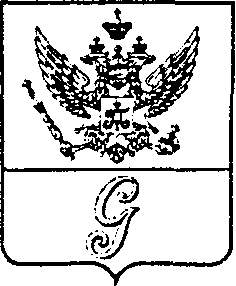 СОВЕТ ДЕПУТАТОВ МУНИЦИПАЛЬНОГО ОБРАЗОВАНИЯ«ГОРОД ГАТЧИНА»ГАТЧИНСКОГО МУНИЦИПАЛЬНОГО РАЙОНАЧЕТВЕРТОГО СОЗЫВАРЕШЕНИЕот 23 июня 2020 года                                                                                                   № 29Об утверждении общих требований к установлению систем оплаты труда работников муниципальных учреждений МО «Город Гатчина»В соответствии со статьей 144 Трудового кодекса Российской Федерации, руководствуясь статьей 86 Бюджетного кодекса Российской Федерации, Федеральным законом от 06.10.2003 № 131-ФЗ «Об общих принципах организации местного самоуправления в Российской Федерации», с учетом областного закона Ленинградской области от 20.12.2019 № 103-оз «Об оплате труда работников государственных учреждений Ленинградской области», с целью регулирования отношений, связанных с оплатой труда работников муниципальных учреждений МО «Город Гатчина», cовет депутатов МО «Город Гатчина»Р Е Ш И Л:Утвердить общие требования к установлению систем оплаты труда работников муниципальных учреждений МО «Город Гатчина»:Основные понятия, применяемые в настоящем решении:Для целей настоящего решения используются следующие основные понятия:расчетная величина – показатель, установленный решением о бюджете МО «Город Гатчина» на очередной финансовый год и на плановый период, который применяется для расчета должностных окладов (окладов, ставок заработной платы) работников за календарный месяц или за выполнение установленной нормы труда (нормы часов педагогической работы за ставку заработной платы);межуровневый коэффициент – показатель, устанавливаемый администрацией Гатчинского муниципального района по квалификационным уровням профессиональных квалификационных групп, профессиональным квалификационным группам (в случаях, когда профессиональная квалификационная группа не содержит деления на квалификационные уровни), а также по должностям, не включенным в профессиональные квалификационные группы, отражающий уровень квалификации работников;масштаб управления учреждением – перечень объемных показателей, характеризующих масштаб и сложность функций управления учреждениями в соответствующей отрасли, устанавливаемых администрацией Гатчинского муниципального района;коэффициент масштаба управления учреждением – коэффициент, применяемый уполномоченным органом для определения должностного оклада руководителя с учетом значений объемных показателей, в соответствии с порядком, установленным администрацией Гатчинского муниципального района;уполномоченный орган – структурное подразделение администрации Гатчинского муниципального района, исполняющее функции и полномочия учредителя учреждения;основной персонал – работники, непосредственно выполняющие функции, оказывающие услуги (выполняющие работы), направленные на достижение определенных уставом учреждения целей деятельности этого учреждения, а также их непосредственные руководители, за исключением руководителя, заместителя руководителя и главного бухгалтера учреждения.Понятия, применяемые в настоящем решении, но не указанные в части 1 настоящей статьи, используются в значениях, определенных в трудовом законодательстве и иных нормативных правовых актах Российской Федерации, содержащих нормы трудового права.Общие положения:Размер расчетной величины пересматривается не реже одного раза в год и не может быть пересмотрен в сторону уменьшения.Месячная заработная плата работника не может быть ниже размера минимальной заработной платы в Ленинградской области, установленного региональным соглашением о минимальной заработной плате в Ленинградской области. Размер минимальной заработной платы не является ограничением для реализации более высоких гарантий по оплате труда и включает минимальную сумму выплат работнику, отработавшему норму рабочего времени, установленную законодательством Российской Федерации, и выполнившему нормы труда (трудовые обязанности), включающую тарифную ставку (оклад), или оплату труда по бестарифной системе, а также доплаты, надбавки, премии и другие выплаты, за исключением выплат, производимых в соответствии со статьями 152, 153, 154 Трудового кодекса Российской Федерации.Администрация Гатчинского муниципального района утверждает Положение о системах оплаты труда в учреждениях по видам экономической деятельности, устанавливающее:межуровневые коэффициенты;порядок определения размеров должностных окладов (окладов, ставок заработной платы) работников и повышающих коэффициентов к ним (в том числе для руководителей, их заместителей и главных бухгалтеров учреждений);перечни должностей (профессий) работников, относимых к основному персоналу учреждений;порядок определения коэффициентов масштаба управления учреждениями, размеры и порядок установления компенсационных выплат;виды и порядок установления стимулирующих выплат, в том числе особенности предоставления стимулирующих выплат руководителям учреждений в зависимости от показателей эффективности и результативности деятельности учреждений;порядок и предельные размеры оказания материальной помощи работникам;порядок формирования и использования фонда оплаты труда муниципальных учреждений МО «Город Гатчина».Системы оплаты труда работников устанавливаются коллективными договорами, соглашениями, локальными нормативными актами в соответствии с трудовым законодательством, иными нормативными правовыми актами Российской Федерации, содержащими нормы трудового права, настоящим решением, Положением о системах оплаты труда в учреждениях по видам экономической деятельности.Локальные нормативные акты, устанавливающие системы оплаты труда, принимаются руководителями учреждений по согласованию с соответствующим уполномоченным органом, при этом условия оплаты труда работников не могут быть ухудшены по сравнению с Положением о системах оплаты труда в учреждениях по видам экономической деятельности.Оплата труда работников:Должностные оклады руководителей учреждений устанавливаются соответствующими уполномоченными органами. Минимальный уровень должностного оклада руководителя определяется путем умножения среднего минимального уровня должностного оклада (оклада, ставки заработной платы) работников, относимых к основному персоналу соответствующего учреждения, на коэффициент масштаба управления учреждением.Должностные оклады (оклады, ставки заработной платы) работников (за исключением руководителей, заместителей руководителей и главных бухгалтеров учреждений) устанавливаются правовым актом руководителя учреждения в размере не ниже минимального уровня должностного оклада (оклада, ставки заработной платы) работника, определяемого путем умножения расчетной величины на межуровневый коэффициент.Оплата труда работников (включая руководителей, заместителей руководителей и главных бухгалтеров учреждений) включает в себя:должностные оклады (оклады, ставки заработной платы);компенсационные выплаты;стимулирующие выплаты.Размеры стимулирующих выплат руководителю учреждения устанавливаются правовыми актами соответствующего уполномоченного органа, если иное не установлено администрацией Гатчинского муниципального района, в зависимости от показателей эффективности и результативности деятельности учрежденияПризнать утратившими силу:решение совета депутатов МО «Город Гатчина» от 23.11.2011 № 53 Об оплате труда работников муниципальных бюджетных учреждений МО «Город Гатчина»;решение совета депутатов МО «Город Гатчина» от 30.03.2016 № 17 «О внесении изменений в Положение об оплате труда работников муниципальных бюджетных учреждений, финансируемых из бюджета МО «Город Гатчина», утверждённое решением совета депутатов МО «Город Гатчина» от 23.11.2011 № 53».Настоящее решение подлежит официальному опубликованию в газете «Гатчинская правда» и вступает в силу с 1 января 2021 года.Глава МО «Город Гатчина» - Председатель совета депутатов МО «Город Гатчина»                                                                          В.А. Филоненко